Rubrik Penilaian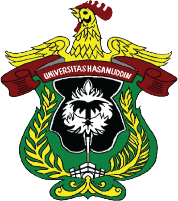 UNIVERSITAS HASANUDDINFAKULTAS TEKNIKTEKNIK GEOLOGIUNIVERSITAS HASANUDDINFAKULTAS TEKNIKTEKNIK GEOLOGIUNIVERSITAS HASANUDDINFAKULTAS TEKNIKTEKNIK GEOLOGIUNIVERSITAS HASANUDDINFAKULTAS TEKNIKTEKNIK GEOLOGIUNIVERSITAS HASANUDDINFAKULTAS TEKNIKTEKNIK GEOLOGIUNIVERSITAS HASANUDDINFAKULTAS TEKNIKTEKNIK GEOLOGIUNIVERSITAS HASANUDDINFAKULTAS TEKNIKTEKNIK GEOLOGIUNIVERSITAS HASANUDDINFAKULTAS TEKNIKTEKNIK GEOLOGIUNIVERSITAS HASANUDDINFAKULTAS TEKNIKTEKNIK GEOLOGIUNIVERSITAS HASANUDDINFAKULTAS TEKNIKTEKNIK GEOLOGIUNIVERSITAS HASANUDDINFAKULTAS TEKNIKTEKNIK GEOLOGIKode DokumenSW-D611-30Kode DokumenSW-D611-30RENCANA PEMBELAJARAN SEMESTERRENCANA PEMBELAJARAN SEMESTERRENCANA PEMBELAJARAN SEMESTERRENCANA PEMBELAJARAN SEMESTERRENCANA PEMBELAJARAN SEMESTERRENCANA PEMBELAJARAN SEMESTERRENCANA PEMBELAJARAN SEMESTERRENCANA PEMBELAJARAN SEMESTERRENCANA PEMBELAJARAN SEMESTERRENCANA PEMBELAJARAN SEMESTERRENCANA PEMBELAJARAN SEMESTERRENCANA PEMBELAJARAN SEMESTERRENCANA PEMBELAJARAN SEMESTERRENCANA PEMBELAJARAN SEMESTERMATA KULIAH (MK)MATA KULIAH (MK)MATA KULIAH (MK)MATA KULIAH (MK)MATA KULIAH (MK)KODERumpun MKRumpun MKRumpun MKBOBOT (SKS)BOBOT (SKS)SEMESTERSEMESTERTgl PenyusunanKimia AnalitikKimia AnalitikKimia AnalitikKimia AnalitikKimia Analitik21D06110303Matematika dan Ilmu Pengetahuan AlamMatematika dan Ilmu Pengetahuan AlamMatematika dan Ilmu Pengetahuan AlamT=1P=111Juni 2023OTORISASITM=Tatap Muka, PT=Penugasan Terstruktur, BM=Belajar mandiri.S= Sikap, P= Pengetahuan, KU= Keterampilan Umum, KK= Keterampilan KhususOTORISASITM=Tatap Muka, PT=Penugasan Terstruktur, BM=Belajar mandiri.S= Sikap, P= Pengetahuan, KU= Keterampilan Umum, KK= Keterampilan KhususOTORISASITM=Tatap Muka, PT=Penugasan Terstruktur, BM=Belajar mandiri.S= Sikap, P= Pengetahuan, KU= Keterampilan Umum, KK= Keterampilan KhususOTORISASITM=Tatap Muka, PT=Penugasan Terstruktur, BM=Belajar mandiri.S= Sikap, P= Pengetahuan, KU= Keterampilan Umum, KK= Keterampilan KhususOTORISASITM=Tatap Muka, PT=Penugasan Terstruktur, BM=Belajar mandiri.S= Sikap, P= Pengetahuan, KU= Keterampilan Umum, KK= Keterampilan KhususPengembang RPSPengembang RPSKoordinator RMKKoordinator RMKKoordinator RMKKoordinator RMKKetua PRODIKetua PRODIKetua PRODIOTORISASITM=Tatap Muka, PT=Penugasan Terstruktur, BM=Belajar mandiri.S= Sikap, P= Pengetahuan, KU= Keterampilan Umum, KK= Keterampilan KhususOTORISASITM=Tatap Muka, PT=Penugasan Terstruktur, BM=Belajar mandiri.S= Sikap, P= Pengetahuan, KU= Keterampilan Umum, KK= Keterampilan KhususOTORISASITM=Tatap Muka, PT=Penugasan Terstruktur, BM=Belajar mandiri.S= Sikap, P= Pengetahuan, KU= Keterampilan Umum, KK= Keterampilan KhususOTORISASITM=Tatap Muka, PT=Penugasan Terstruktur, BM=Belajar mandiri.S= Sikap, P= Pengetahuan, KU= Keterampilan Umum, KK= Keterampilan KhususOTORISASITM=Tatap Muka, PT=Penugasan Terstruktur, BM=Belajar mandiri.S= Sikap, P= Pengetahuan, KU= Keterampilan Umum, KK= Keterampilan KhususUlva Ria Irfan Adi TonggirohUlva Ria Irfan Adi TonggirohUlva Ria IrfanUlva Ria IrfanUlva Ria IrfanUlva Ria IrfanHendra PachriHendra PachriHendra PachriCapaian Pembelajaran (CP)CPL-PRODI yang dibebankan pada MKCPL-PRODI yang dibebankan pada MKCPL-PRODI yang dibebankan pada MKCPL-PRODI yang dibebankan pada MKCPL-PRODI yang dibebankan pada MKCPL-PRODI yang dibebankan pada MKIndikator Kinerja (IK)Indikator Kinerja (IK)Indikator Kinerja (IK)Indikator Kinerja (IK)Indikator Kinerja (IK)Indikator Kinerja (IK)Indikator Kinerja (IK)Capaian Pembelajaran (CP)CP-1CP-5Mampu menerapkan pengetahuan matematika, sains dasar, dan teknologi informasi untuk mendapatkan pemahaman komprehensif tentang teknik geologi yang berasaskan pemikiran logis, kritis, dan sistematisMampu menganalisis dan mengartikan data untuk Perancangan & pelaksanaan pengujian laboratoriumMampu menerapkan pengetahuan matematika, sains dasar, dan teknologi informasi untuk mendapatkan pemahaman komprehensif tentang teknik geologi yang berasaskan pemikiran logis, kritis, dan sistematisMampu menganalisis dan mengartikan data untuk Perancangan & pelaksanaan pengujian laboratoriumMampu menerapkan pengetahuan matematika, sains dasar, dan teknologi informasi untuk mendapatkan pemahaman komprehensif tentang teknik geologi yang berasaskan pemikiran logis, kritis, dan sistematisMampu menganalisis dan mengartikan data untuk Perancangan & pelaksanaan pengujian laboratoriumMampu menerapkan pengetahuan matematika, sains dasar, dan teknologi informasi untuk mendapatkan pemahaman komprehensif tentang teknik geologi yang berasaskan pemikiran logis, kritis, dan sistematisMampu menganalisis dan mengartikan data untuk Perancangan & pelaksanaan pengujian laboratoriumMampu menerapkan pengetahuan matematika, sains dasar, dan teknologi informasi untuk mendapatkan pemahaman komprehensif tentang teknik geologi yang berasaskan pemikiran logis, kritis, dan sistematisMampu menganalisis dan mengartikan data untuk Perancangan & pelaksanaan pengujian laboratoriumP2P3KU8KU9Mampu mengintegrasikan matematika dan sains dasar kedalam ilmu-ilmu geologyMampu mendesain konsep dasar geologi dengan menerapkan pengetahuan matematika dan sains dasaMampu menggunakan instrumen dasar untuk uji laboratoriumMampu membaca dan melakukan analisis data dan menyajikannya dalam bentuk karya ilmiahMampu mengintegrasikan matematika dan sains dasar kedalam ilmu-ilmu geologyMampu mendesain konsep dasar geologi dengan menerapkan pengetahuan matematika dan sains dasaMampu menggunakan instrumen dasar untuk uji laboratoriumMampu membaca dan melakukan analisis data dan menyajikannya dalam bentuk karya ilmiahMampu mengintegrasikan matematika dan sains dasar kedalam ilmu-ilmu geologyMampu mendesain konsep dasar geologi dengan menerapkan pengetahuan matematika dan sains dasaMampu menggunakan instrumen dasar untuk uji laboratoriumMampu membaca dan melakukan analisis data dan menyajikannya dalam bentuk karya ilmiahMampu mengintegrasikan matematika dan sains dasar kedalam ilmu-ilmu geologyMampu mendesain konsep dasar geologi dengan menerapkan pengetahuan matematika dan sains dasaMampu menggunakan instrumen dasar untuk uji laboratoriumMampu membaca dan melakukan analisis data dan menyajikannya dalam bentuk karya ilmiahMampu mengintegrasikan matematika dan sains dasar kedalam ilmu-ilmu geologyMampu mendesain konsep dasar geologi dengan menerapkan pengetahuan matematika dan sains dasaMampu menggunakan instrumen dasar untuk uji laboratoriumMampu membaca dan melakukan analisis data dan menyajikannya dalam bentuk karya ilmiahMampu mengintegrasikan matematika dan sains dasar kedalam ilmu-ilmu geologyMampu mendesain konsep dasar geologi dengan menerapkan pengetahuan matematika dan sains dasaMampu menggunakan instrumen dasar untuk uji laboratoriumMampu membaca dan melakukan analisis data dan menyajikannya dalam bentuk karya ilmiahCapaian Pembelajaran (CP)Capaian Pembelajaran Mata Kuliah (CPMK)Capaian Pembelajaran Mata Kuliah (CPMK)Capaian Pembelajaran Mata Kuliah (CPMK)Capaian Pembelajaran Mata Kuliah (CPMK)Capaian Pembelajaran Mata Kuliah (CPMK)Capaian Pembelajaran Mata Kuliah (CPMK)Capaian Pembelajaran (CP)CPMK-1CPMK-2CPMK-3CPMK-4CPMK-1CPMK-2CPMK-3CPMK-4Memahami prinsip-prinsip dasar kimia analitik dan penerapannya dalam analisis sampel.Mengenal dan menerapkan teknik-teknik analisis kualitatif dan kuantitatif yang relevan.Mengoperasikan peralatan dan instrumen analisis kimia.Mampu menganalisis, menafsirkan, dan melaporkan hasil analisis dengan baik.Memahami prinsip-prinsip dasar kimia analitik dan penerapannya dalam analisis sampel.Mengenal dan menerapkan teknik-teknik analisis kualitatif dan kuantitatif yang relevan.Mengoperasikan peralatan dan instrumen analisis kimia.Mampu menganalisis, menafsirkan, dan melaporkan hasil analisis dengan baik.Memahami prinsip-prinsip dasar kimia analitik dan penerapannya dalam analisis sampel.Mengenal dan menerapkan teknik-teknik analisis kualitatif dan kuantitatif yang relevan.Mengoperasikan peralatan dan instrumen analisis kimia.Mampu menganalisis, menafsirkan, dan melaporkan hasil analisis dengan baik.Memahami prinsip-prinsip dasar kimia analitik dan penerapannya dalam analisis sampel.Mengenal dan menerapkan teknik-teknik analisis kualitatif dan kuantitatif yang relevan.Mengoperasikan peralatan dan instrumen analisis kimia.Mampu menganalisis, menafsirkan, dan melaporkan hasil analisis dengan baik.Memahami prinsip-prinsip dasar kimia analitik dan penerapannya dalam analisis sampel.Mengenal dan menerapkan teknik-teknik analisis kualitatif dan kuantitatif yang relevan.Mengoperasikan peralatan dan instrumen analisis kimia.Mampu menganalisis, menafsirkan, dan melaporkan hasil analisis dengan baik.Memahami prinsip-prinsip dasar kimia analitik dan penerapannya dalam analisis sampel.Mengenal dan menerapkan teknik-teknik analisis kualitatif dan kuantitatif yang relevan.Mengoperasikan peralatan dan instrumen analisis kimia.Mampu menganalisis, menafsirkan, dan melaporkan hasil analisis dengan baik.Memahami prinsip-prinsip dasar kimia analitik dan penerapannya dalam analisis sampel.Mengenal dan menerapkan teknik-teknik analisis kualitatif dan kuantitatif yang relevan.Mengoperasikan peralatan dan instrumen analisis kimia.Mampu menganalisis, menafsirkan, dan melaporkan hasil analisis dengan baik.Memahami prinsip-prinsip dasar kimia analitik dan penerapannya dalam analisis sampel.Mengenal dan menerapkan teknik-teknik analisis kualitatif dan kuantitatif yang relevan.Mengoperasikan peralatan dan instrumen analisis kimia.Mampu menganalisis, menafsirkan, dan melaporkan hasil analisis dengan baik.Memahami prinsip-prinsip dasar kimia analitik dan penerapannya dalam analisis sampel.Mengenal dan menerapkan teknik-teknik analisis kualitatif dan kuantitatif yang relevan.Mengoperasikan peralatan dan instrumen analisis kimia.Mampu menganalisis, menafsirkan, dan melaporkan hasil analisis dengan baik.Memahami prinsip-prinsip dasar kimia analitik dan penerapannya dalam analisis sampel.Mengenal dan menerapkan teknik-teknik analisis kualitatif dan kuantitatif yang relevan.Mengoperasikan peralatan dan instrumen analisis kimia.Mampu menganalisis, menafsirkan, dan melaporkan hasil analisis dengan baik.Memahami prinsip-prinsip dasar kimia analitik dan penerapannya dalam analisis sampel.Mengenal dan menerapkan teknik-teknik analisis kualitatif dan kuantitatif yang relevan.Mengoperasikan peralatan dan instrumen analisis kimia.Mampu menganalisis, menafsirkan, dan melaporkan hasil analisis dengan baik.Capaian Pembelajaran (CP)CPL  Sub-CPMKCPL  Sub-CPMKCPL  Sub-CPMKCPL  Sub-CPMKCPL  Sub-CPMKCPL  Sub-CPMKCapaian Pembelajaran (CP)Sub-CPMK-1Sub-CPMK-2Sub-CPMK-3Sub-CPMK-4Sub-CPMK-1Sub-CPMK-2Sub-CPMK-3Sub-CPMK-4Sub-CPMK-1Sub-CPMK-2Sub-CPMK-3Sub-CPMK-4Memahami Prinsip dasar dan tujuan analisis kimia.Memahami Kualitas data analisis dan ketelitian.Memahami Prinsip dan metode analisis kualitatif.Mengenal reaksi kimia dan tes pengidentifikasi untuk mengidentifikasi ion atau senyawa dalam sampel.Memahami Prinsip dan metode analisis kuantitatif.Memahami pengukuran konsentrasi menggunakan metode titrasi, spektrofotometri, dan kromatografi.Mampu validasi metode analisis untuk memastikan keakuratan dan ketepatan hasil analisis.Pengendalian kualitas dalam analisis kimiaMemahami Prinsip dasar dan tujuan analisis kimia.Memahami Kualitas data analisis dan ketelitian.Memahami Prinsip dan metode analisis kualitatif.Mengenal reaksi kimia dan tes pengidentifikasi untuk mengidentifikasi ion atau senyawa dalam sampel.Memahami Prinsip dan metode analisis kuantitatif.Memahami pengukuran konsentrasi menggunakan metode titrasi, spektrofotometri, dan kromatografi.Mampu validasi metode analisis untuk memastikan keakuratan dan ketepatan hasil analisis.Pengendalian kualitas dalam analisis kimiaMemahami Prinsip dasar dan tujuan analisis kimia.Memahami Kualitas data analisis dan ketelitian.Memahami Prinsip dan metode analisis kualitatif.Mengenal reaksi kimia dan tes pengidentifikasi untuk mengidentifikasi ion atau senyawa dalam sampel.Memahami Prinsip dan metode analisis kuantitatif.Memahami pengukuran konsentrasi menggunakan metode titrasi, spektrofotometri, dan kromatografi.Mampu validasi metode analisis untuk memastikan keakuratan dan ketepatan hasil analisis.Pengendalian kualitas dalam analisis kimiaMemahami Prinsip dasar dan tujuan analisis kimia.Memahami Kualitas data analisis dan ketelitian.Memahami Prinsip dan metode analisis kualitatif.Mengenal reaksi kimia dan tes pengidentifikasi untuk mengidentifikasi ion atau senyawa dalam sampel.Memahami Prinsip dan metode analisis kuantitatif.Memahami pengukuran konsentrasi menggunakan metode titrasi, spektrofotometri, dan kromatografi.Mampu validasi metode analisis untuk memastikan keakuratan dan ketepatan hasil analisis.Pengendalian kualitas dalam analisis kimiaMemahami Prinsip dasar dan tujuan analisis kimia.Memahami Kualitas data analisis dan ketelitian.Memahami Prinsip dan metode analisis kualitatif.Mengenal reaksi kimia dan tes pengidentifikasi untuk mengidentifikasi ion atau senyawa dalam sampel.Memahami Prinsip dan metode analisis kuantitatif.Memahami pengukuran konsentrasi menggunakan metode titrasi, spektrofotometri, dan kromatografi.Mampu validasi metode analisis untuk memastikan keakuratan dan ketepatan hasil analisis.Pengendalian kualitas dalam analisis kimiaMemahami Prinsip dasar dan tujuan analisis kimia.Memahami Kualitas data analisis dan ketelitian.Memahami Prinsip dan metode analisis kualitatif.Mengenal reaksi kimia dan tes pengidentifikasi untuk mengidentifikasi ion atau senyawa dalam sampel.Memahami Prinsip dan metode analisis kuantitatif.Memahami pengukuran konsentrasi menggunakan metode titrasi, spektrofotometri, dan kromatografi.Mampu validasi metode analisis untuk memastikan keakuratan dan ketepatan hasil analisis.Pengendalian kualitas dalam analisis kimiaMemahami Prinsip dasar dan tujuan analisis kimia.Memahami Kualitas data analisis dan ketelitian.Memahami Prinsip dan metode analisis kualitatif.Mengenal reaksi kimia dan tes pengidentifikasi untuk mengidentifikasi ion atau senyawa dalam sampel.Memahami Prinsip dan metode analisis kuantitatif.Memahami pengukuran konsentrasi menggunakan metode titrasi, spektrofotometri, dan kromatografi.Mampu validasi metode analisis untuk memastikan keakuratan dan ketepatan hasil analisis.Pengendalian kualitas dalam analisis kimiaMemahami Prinsip dasar dan tujuan analisis kimia.Memahami Kualitas data analisis dan ketelitian.Memahami Prinsip dan metode analisis kualitatif.Mengenal reaksi kimia dan tes pengidentifikasi untuk mengidentifikasi ion atau senyawa dalam sampel.Memahami Prinsip dan metode analisis kuantitatif.Memahami pengukuran konsentrasi menggunakan metode titrasi, spektrofotometri, dan kromatografi.Mampu validasi metode analisis untuk memastikan keakuratan dan ketepatan hasil analisis.Pengendalian kualitas dalam analisis kimiaMemahami Prinsip dasar dan tujuan analisis kimia.Memahami Kualitas data analisis dan ketelitian.Memahami Prinsip dan metode analisis kualitatif.Mengenal reaksi kimia dan tes pengidentifikasi untuk mengidentifikasi ion atau senyawa dalam sampel.Memahami Prinsip dan metode analisis kuantitatif.Memahami pengukuran konsentrasi menggunakan metode titrasi, spektrofotometri, dan kromatografi.Mampu validasi metode analisis untuk memastikan keakuratan dan ketepatan hasil analisis.Pengendalian kualitas dalam analisis kimiaMemahami Prinsip dasar dan tujuan analisis kimia.Memahami Kualitas data analisis dan ketelitian.Memahami Prinsip dan metode analisis kualitatif.Mengenal reaksi kimia dan tes pengidentifikasi untuk mengidentifikasi ion atau senyawa dalam sampel.Memahami Prinsip dan metode analisis kuantitatif.Memahami pengukuran konsentrasi menggunakan metode titrasi, spektrofotometri, dan kromatografi.Mampu validasi metode analisis untuk memastikan keakuratan dan ketepatan hasil analisis.Pengendalian kualitas dalam analisis kimiaDeskripsi Singkat Mata KuliahMata kuliah ini memberikan pemahaman tentang prinsip-prinsip dasar dan metode analisis kimia. Mahasiswa akan mempelajari teknik-teknik analisis kualitatif dan kuantitatif yang digunakan dalam mengidentifikasi dan mengukur komponen kimia dalam sampel. Mata kuliah ini memberikan pemahaman tentang prinsip-prinsip dasar dan metode analisis kimia. Mahasiswa akan mempelajari teknik-teknik analisis kualitatif dan kuantitatif yang digunakan dalam mengidentifikasi dan mengukur komponen kimia dalam sampel. Mata kuliah ini memberikan pemahaman tentang prinsip-prinsip dasar dan metode analisis kimia. Mahasiswa akan mempelajari teknik-teknik analisis kualitatif dan kuantitatif yang digunakan dalam mengidentifikasi dan mengukur komponen kimia dalam sampel. Mata kuliah ini memberikan pemahaman tentang prinsip-prinsip dasar dan metode analisis kimia. Mahasiswa akan mempelajari teknik-teknik analisis kualitatif dan kuantitatif yang digunakan dalam mengidentifikasi dan mengukur komponen kimia dalam sampel. Mata kuliah ini memberikan pemahaman tentang prinsip-prinsip dasar dan metode analisis kimia. Mahasiswa akan mempelajari teknik-teknik analisis kualitatif dan kuantitatif yang digunakan dalam mengidentifikasi dan mengukur komponen kimia dalam sampel. Mata kuliah ini memberikan pemahaman tentang prinsip-prinsip dasar dan metode analisis kimia. Mahasiswa akan mempelajari teknik-teknik analisis kualitatif dan kuantitatif yang digunakan dalam mengidentifikasi dan mengukur komponen kimia dalam sampel. Mata kuliah ini memberikan pemahaman tentang prinsip-prinsip dasar dan metode analisis kimia. Mahasiswa akan mempelajari teknik-teknik analisis kualitatif dan kuantitatif yang digunakan dalam mengidentifikasi dan mengukur komponen kimia dalam sampel. Mata kuliah ini memberikan pemahaman tentang prinsip-prinsip dasar dan metode analisis kimia. Mahasiswa akan mempelajari teknik-teknik analisis kualitatif dan kuantitatif yang digunakan dalam mengidentifikasi dan mengukur komponen kimia dalam sampel. Mata kuliah ini memberikan pemahaman tentang prinsip-prinsip dasar dan metode analisis kimia. Mahasiswa akan mempelajari teknik-teknik analisis kualitatif dan kuantitatif yang digunakan dalam mengidentifikasi dan mengukur komponen kimia dalam sampel. Mata kuliah ini memberikan pemahaman tentang prinsip-prinsip dasar dan metode analisis kimia. Mahasiswa akan mempelajari teknik-teknik analisis kualitatif dan kuantitatif yang digunakan dalam mengidentifikasi dan mengukur komponen kimia dalam sampel. Mata kuliah ini memberikan pemahaman tentang prinsip-prinsip dasar dan metode analisis kimia. Mahasiswa akan mempelajari teknik-teknik analisis kualitatif dan kuantitatif yang digunakan dalam mengidentifikasi dan mengukur komponen kimia dalam sampel. Mata kuliah ini memberikan pemahaman tentang prinsip-prinsip dasar dan metode analisis kimia. Mahasiswa akan mempelajari teknik-teknik analisis kualitatif dan kuantitatif yang digunakan dalam mengidentifikasi dan mengukur komponen kimia dalam sampel. Mata kuliah ini memberikan pemahaman tentang prinsip-prinsip dasar dan metode analisis kimia. Mahasiswa akan mempelajari teknik-teknik analisis kualitatif dan kuantitatif yang digunakan dalam mengidentifikasi dan mengukur komponen kimia dalam sampel. Bahan Kajian / Materi PembelajaranPengantar Kimia AnalitikPrinsip dasar dan tujuan analisis kimia.Kualitas data analisis dan ketelitian.Analisis KualitatifPrinsip dan metode analisis kualitatif.Pengenalan reaksi kimia dan tes pengidentifikasi untuk mengidentifikasi ion atau senyawa dalam sampel.Analisis KuantitatifPrinsip dan metode analisis kuantitatif.Pengukuran konsentrasi menggunakan metode titrasi, spektrofotometri, dan kromatografi.Validasi Metode AnalisisValidasi metode analisis untuk memastikan keakuratan dan ketepatan hasil analisis.Pengendalian kualitas dalam analisis kimiaPengantar Kimia AnalitikPrinsip dasar dan tujuan analisis kimia.Kualitas data analisis dan ketelitian.Analisis KualitatifPrinsip dan metode analisis kualitatif.Pengenalan reaksi kimia dan tes pengidentifikasi untuk mengidentifikasi ion atau senyawa dalam sampel.Analisis KuantitatifPrinsip dan metode analisis kuantitatif.Pengukuran konsentrasi menggunakan metode titrasi, spektrofotometri, dan kromatografi.Validasi Metode AnalisisValidasi metode analisis untuk memastikan keakuratan dan ketepatan hasil analisis.Pengendalian kualitas dalam analisis kimiaPengantar Kimia AnalitikPrinsip dasar dan tujuan analisis kimia.Kualitas data analisis dan ketelitian.Analisis KualitatifPrinsip dan metode analisis kualitatif.Pengenalan reaksi kimia dan tes pengidentifikasi untuk mengidentifikasi ion atau senyawa dalam sampel.Analisis KuantitatifPrinsip dan metode analisis kuantitatif.Pengukuran konsentrasi menggunakan metode titrasi, spektrofotometri, dan kromatografi.Validasi Metode AnalisisValidasi metode analisis untuk memastikan keakuratan dan ketepatan hasil analisis.Pengendalian kualitas dalam analisis kimiaPengantar Kimia AnalitikPrinsip dasar dan tujuan analisis kimia.Kualitas data analisis dan ketelitian.Analisis KualitatifPrinsip dan metode analisis kualitatif.Pengenalan reaksi kimia dan tes pengidentifikasi untuk mengidentifikasi ion atau senyawa dalam sampel.Analisis KuantitatifPrinsip dan metode analisis kuantitatif.Pengukuran konsentrasi menggunakan metode titrasi, spektrofotometri, dan kromatografi.Validasi Metode AnalisisValidasi metode analisis untuk memastikan keakuratan dan ketepatan hasil analisis.Pengendalian kualitas dalam analisis kimiaPengantar Kimia AnalitikPrinsip dasar dan tujuan analisis kimia.Kualitas data analisis dan ketelitian.Analisis KualitatifPrinsip dan metode analisis kualitatif.Pengenalan reaksi kimia dan tes pengidentifikasi untuk mengidentifikasi ion atau senyawa dalam sampel.Analisis KuantitatifPrinsip dan metode analisis kuantitatif.Pengukuran konsentrasi menggunakan metode titrasi, spektrofotometri, dan kromatografi.Validasi Metode AnalisisValidasi metode analisis untuk memastikan keakuratan dan ketepatan hasil analisis.Pengendalian kualitas dalam analisis kimiaPengantar Kimia AnalitikPrinsip dasar dan tujuan analisis kimia.Kualitas data analisis dan ketelitian.Analisis KualitatifPrinsip dan metode analisis kualitatif.Pengenalan reaksi kimia dan tes pengidentifikasi untuk mengidentifikasi ion atau senyawa dalam sampel.Analisis KuantitatifPrinsip dan metode analisis kuantitatif.Pengukuran konsentrasi menggunakan metode titrasi, spektrofotometri, dan kromatografi.Validasi Metode AnalisisValidasi metode analisis untuk memastikan keakuratan dan ketepatan hasil analisis.Pengendalian kualitas dalam analisis kimiaPengantar Kimia AnalitikPrinsip dasar dan tujuan analisis kimia.Kualitas data analisis dan ketelitian.Analisis KualitatifPrinsip dan metode analisis kualitatif.Pengenalan reaksi kimia dan tes pengidentifikasi untuk mengidentifikasi ion atau senyawa dalam sampel.Analisis KuantitatifPrinsip dan metode analisis kuantitatif.Pengukuran konsentrasi menggunakan metode titrasi, spektrofotometri, dan kromatografi.Validasi Metode AnalisisValidasi metode analisis untuk memastikan keakuratan dan ketepatan hasil analisis.Pengendalian kualitas dalam analisis kimiaPengantar Kimia AnalitikPrinsip dasar dan tujuan analisis kimia.Kualitas data analisis dan ketelitian.Analisis KualitatifPrinsip dan metode analisis kualitatif.Pengenalan reaksi kimia dan tes pengidentifikasi untuk mengidentifikasi ion atau senyawa dalam sampel.Analisis KuantitatifPrinsip dan metode analisis kuantitatif.Pengukuran konsentrasi menggunakan metode titrasi, spektrofotometri, dan kromatografi.Validasi Metode AnalisisValidasi metode analisis untuk memastikan keakuratan dan ketepatan hasil analisis.Pengendalian kualitas dalam analisis kimiaPengantar Kimia AnalitikPrinsip dasar dan tujuan analisis kimia.Kualitas data analisis dan ketelitian.Analisis KualitatifPrinsip dan metode analisis kualitatif.Pengenalan reaksi kimia dan tes pengidentifikasi untuk mengidentifikasi ion atau senyawa dalam sampel.Analisis KuantitatifPrinsip dan metode analisis kuantitatif.Pengukuran konsentrasi menggunakan metode titrasi, spektrofotometri, dan kromatografi.Validasi Metode AnalisisValidasi metode analisis untuk memastikan keakuratan dan ketepatan hasil analisis.Pengendalian kualitas dalam analisis kimiaPengantar Kimia AnalitikPrinsip dasar dan tujuan analisis kimia.Kualitas data analisis dan ketelitian.Analisis KualitatifPrinsip dan metode analisis kualitatif.Pengenalan reaksi kimia dan tes pengidentifikasi untuk mengidentifikasi ion atau senyawa dalam sampel.Analisis KuantitatifPrinsip dan metode analisis kuantitatif.Pengukuran konsentrasi menggunakan metode titrasi, spektrofotometri, dan kromatografi.Validasi Metode AnalisisValidasi metode analisis untuk memastikan keakuratan dan ketepatan hasil analisis.Pengendalian kualitas dalam analisis kimiaPengantar Kimia AnalitikPrinsip dasar dan tujuan analisis kimia.Kualitas data analisis dan ketelitian.Analisis KualitatifPrinsip dan metode analisis kualitatif.Pengenalan reaksi kimia dan tes pengidentifikasi untuk mengidentifikasi ion atau senyawa dalam sampel.Analisis KuantitatifPrinsip dan metode analisis kuantitatif.Pengukuran konsentrasi menggunakan metode titrasi, spektrofotometri, dan kromatografi.Validasi Metode AnalisisValidasi metode analisis untuk memastikan keakuratan dan ketepatan hasil analisis.Pengendalian kualitas dalam analisis kimiaPengantar Kimia AnalitikPrinsip dasar dan tujuan analisis kimia.Kualitas data analisis dan ketelitian.Analisis KualitatifPrinsip dan metode analisis kualitatif.Pengenalan reaksi kimia dan tes pengidentifikasi untuk mengidentifikasi ion atau senyawa dalam sampel.Analisis KuantitatifPrinsip dan metode analisis kuantitatif.Pengukuran konsentrasi menggunakan metode titrasi, spektrofotometri, dan kromatografi.Validasi Metode AnalisisValidasi metode analisis untuk memastikan keakuratan dan ketepatan hasil analisis.Pengendalian kualitas dalam analisis kimiaPengantar Kimia AnalitikPrinsip dasar dan tujuan analisis kimia.Kualitas data analisis dan ketelitian.Analisis KualitatifPrinsip dan metode analisis kualitatif.Pengenalan reaksi kimia dan tes pengidentifikasi untuk mengidentifikasi ion atau senyawa dalam sampel.Analisis KuantitatifPrinsip dan metode analisis kuantitatif.Pengukuran konsentrasi menggunakan metode titrasi, spektrofotometri, dan kromatografi.Validasi Metode AnalisisValidasi metode analisis untuk memastikan keakuratan dan ketepatan hasil analisis.Pengendalian kualitas dalam analisis kimiaPustakaUtama :Utama :Utama :Utama :PustakaBrown, G. E, Calas, G., 2012, Geochemical Perspectives, Vol.1, No. 4 & 5, European Association of Geochemistry (EAG), 276p.David, H., 2012, Modern Analitycal Chemistry, The McGraw-Hill Companies, Inc, 816 p.Gill R., 2015, Chemical Fundamentals of Geology, Chapman and Hall, London, UKJeffery, G. H., Basset, J., Mendham, J., Denney, R.C., 1989, Quantitative Chemical Analysis, 5th ed., John Wiley & Sons Inc. New York, 906 p.Rouessac, F., Rouessac, A., 2007, Chemical Analysis, Modern Instrumentation Method and Techniques, 2nd ed. John Wiley & Sons Inc., 220 p.Rollinson, H.R., 1993, Using Geochemical Data: evaluation, presentation, interpretation, Longman Scientific & Technical.White, W, M., 2013. Geochemistry, Willey-Blackwell, 668 p.Brown, G. E, Calas, G., 2012, Geochemical Perspectives, Vol.1, No. 4 & 5, European Association of Geochemistry (EAG), 276p.David, H., 2012, Modern Analitycal Chemistry, The McGraw-Hill Companies, Inc, 816 p.Gill R., 2015, Chemical Fundamentals of Geology, Chapman and Hall, London, UKJeffery, G. H., Basset, J., Mendham, J., Denney, R.C., 1989, Quantitative Chemical Analysis, 5th ed., John Wiley & Sons Inc. New York, 906 p.Rouessac, F., Rouessac, A., 2007, Chemical Analysis, Modern Instrumentation Method and Techniques, 2nd ed. John Wiley & Sons Inc., 220 p.Rollinson, H.R., 1993, Using Geochemical Data: evaluation, presentation, interpretation, Longman Scientific & Technical.White, W, M., 2013. Geochemistry, Willey-Blackwell, 668 p.Brown, G. E, Calas, G., 2012, Geochemical Perspectives, Vol.1, No. 4 & 5, European Association of Geochemistry (EAG), 276p.David, H., 2012, Modern Analitycal Chemistry, The McGraw-Hill Companies, Inc, 816 p.Gill R., 2015, Chemical Fundamentals of Geology, Chapman and Hall, London, UKJeffery, G. H., Basset, J., Mendham, J., Denney, R.C., 1989, Quantitative Chemical Analysis, 5th ed., John Wiley & Sons Inc. New York, 906 p.Rouessac, F., Rouessac, A., 2007, Chemical Analysis, Modern Instrumentation Method and Techniques, 2nd ed. John Wiley & Sons Inc., 220 p.Rollinson, H.R., 1993, Using Geochemical Data: evaluation, presentation, interpretation, Longman Scientific & Technical.White, W, M., 2013. Geochemistry, Willey-Blackwell, 668 p.Brown, G. E, Calas, G., 2012, Geochemical Perspectives, Vol.1, No. 4 & 5, European Association of Geochemistry (EAG), 276p.David, H., 2012, Modern Analitycal Chemistry, The McGraw-Hill Companies, Inc, 816 p.Gill R., 2015, Chemical Fundamentals of Geology, Chapman and Hall, London, UKJeffery, G. H., Basset, J., Mendham, J., Denney, R.C., 1989, Quantitative Chemical Analysis, 5th ed., John Wiley & Sons Inc. New York, 906 p.Rouessac, F., Rouessac, A., 2007, Chemical Analysis, Modern Instrumentation Method and Techniques, 2nd ed. John Wiley & Sons Inc., 220 p.Rollinson, H.R., 1993, Using Geochemical Data: evaluation, presentation, interpretation, Longman Scientific & Technical.White, W, M., 2013. Geochemistry, Willey-Blackwell, 668 p.Brown, G. E, Calas, G., 2012, Geochemical Perspectives, Vol.1, No. 4 & 5, European Association of Geochemistry (EAG), 276p.David, H., 2012, Modern Analitycal Chemistry, The McGraw-Hill Companies, Inc, 816 p.Gill R., 2015, Chemical Fundamentals of Geology, Chapman and Hall, London, UKJeffery, G. H., Basset, J., Mendham, J., Denney, R.C., 1989, Quantitative Chemical Analysis, 5th ed., John Wiley & Sons Inc. New York, 906 p.Rouessac, F., Rouessac, A., 2007, Chemical Analysis, Modern Instrumentation Method and Techniques, 2nd ed. John Wiley & Sons Inc., 220 p.Rollinson, H.R., 1993, Using Geochemical Data: evaluation, presentation, interpretation, Longman Scientific & Technical.White, W, M., 2013. Geochemistry, Willey-Blackwell, 668 p.Brown, G. E, Calas, G., 2012, Geochemical Perspectives, Vol.1, No. 4 & 5, European Association of Geochemistry (EAG), 276p.David, H., 2012, Modern Analitycal Chemistry, The McGraw-Hill Companies, Inc, 816 p.Gill R., 2015, Chemical Fundamentals of Geology, Chapman and Hall, London, UKJeffery, G. H., Basset, J., Mendham, J., Denney, R.C., 1989, Quantitative Chemical Analysis, 5th ed., John Wiley & Sons Inc. New York, 906 p.Rouessac, F., Rouessac, A., 2007, Chemical Analysis, Modern Instrumentation Method and Techniques, 2nd ed. John Wiley & Sons Inc., 220 p.Rollinson, H.R., 1993, Using Geochemical Data: evaluation, presentation, interpretation, Longman Scientific & Technical.White, W, M., 2013. Geochemistry, Willey-Blackwell, 668 p.Brown, G. E, Calas, G., 2012, Geochemical Perspectives, Vol.1, No. 4 & 5, European Association of Geochemistry (EAG), 276p.David, H., 2012, Modern Analitycal Chemistry, The McGraw-Hill Companies, Inc, 816 p.Gill R., 2015, Chemical Fundamentals of Geology, Chapman and Hall, London, UKJeffery, G. H., Basset, J., Mendham, J., Denney, R.C., 1989, Quantitative Chemical Analysis, 5th ed., John Wiley & Sons Inc. New York, 906 p.Rouessac, F., Rouessac, A., 2007, Chemical Analysis, Modern Instrumentation Method and Techniques, 2nd ed. John Wiley & Sons Inc., 220 p.Rollinson, H.R., 1993, Using Geochemical Data: evaluation, presentation, interpretation, Longman Scientific & Technical.White, W, M., 2013. Geochemistry, Willey-Blackwell, 668 p.Brown, G. E, Calas, G., 2012, Geochemical Perspectives, Vol.1, No. 4 & 5, European Association of Geochemistry (EAG), 276p.David, H., 2012, Modern Analitycal Chemistry, The McGraw-Hill Companies, Inc, 816 p.Gill R., 2015, Chemical Fundamentals of Geology, Chapman and Hall, London, UKJeffery, G. H., Basset, J., Mendham, J., Denney, R.C., 1989, Quantitative Chemical Analysis, 5th ed., John Wiley & Sons Inc. New York, 906 p.Rouessac, F., Rouessac, A., 2007, Chemical Analysis, Modern Instrumentation Method and Techniques, 2nd ed. John Wiley & Sons Inc., 220 p.Rollinson, H.R., 1993, Using Geochemical Data: evaluation, presentation, interpretation, Longman Scientific & Technical.White, W, M., 2013. Geochemistry, Willey-Blackwell, 668 p.Brown, G. E, Calas, G., 2012, Geochemical Perspectives, Vol.1, No. 4 & 5, European Association of Geochemistry (EAG), 276p.David, H., 2012, Modern Analitycal Chemistry, The McGraw-Hill Companies, Inc, 816 p.Gill R., 2015, Chemical Fundamentals of Geology, Chapman and Hall, London, UKJeffery, G. H., Basset, J., Mendham, J., Denney, R.C., 1989, Quantitative Chemical Analysis, 5th ed., John Wiley & Sons Inc. New York, 906 p.Rouessac, F., Rouessac, A., 2007, Chemical Analysis, Modern Instrumentation Method and Techniques, 2nd ed. John Wiley & Sons Inc., 220 p.Rollinson, H.R., 1993, Using Geochemical Data: evaluation, presentation, interpretation, Longman Scientific & Technical.White, W, M., 2013. Geochemistry, Willey-Blackwell, 668 p.Brown, G. E, Calas, G., 2012, Geochemical Perspectives, Vol.1, No. 4 & 5, European Association of Geochemistry (EAG), 276p.David, H., 2012, Modern Analitycal Chemistry, The McGraw-Hill Companies, Inc, 816 p.Gill R., 2015, Chemical Fundamentals of Geology, Chapman and Hall, London, UKJeffery, G. H., Basset, J., Mendham, J., Denney, R.C., 1989, Quantitative Chemical Analysis, 5th ed., John Wiley & Sons Inc. New York, 906 p.Rouessac, F., Rouessac, A., 2007, Chemical Analysis, Modern Instrumentation Method and Techniques, 2nd ed. John Wiley & Sons Inc., 220 p.Rollinson, H.R., 1993, Using Geochemical Data: evaluation, presentation, interpretation, Longman Scientific & Technical.White, W, M., 2013. Geochemistry, Willey-Blackwell, 668 p.Brown, G. E, Calas, G., 2012, Geochemical Perspectives, Vol.1, No. 4 & 5, European Association of Geochemistry (EAG), 276p.David, H., 2012, Modern Analitycal Chemistry, The McGraw-Hill Companies, Inc, 816 p.Gill R., 2015, Chemical Fundamentals of Geology, Chapman and Hall, London, UKJeffery, G. H., Basset, J., Mendham, J., Denney, R.C., 1989, Quantitative Chemical Analysis, 5th ed., John Wiley & Sons Inc. New York, 906 p.Rouessac, F., Rouessac, A., 2007, Chemical Analysis, Modern Instrumentation Method and Techniques, 2nd ed. John Wiley & Sons Inc., 220 p.Rollinson, H.R., 1993, Using Geochemical Data: evaluation, presentation, interpretation, Longman Scientific & Technical.White, W, M., 2013. Geochemistry, Willey-Blackwell, 668 p.Brown, G. E, Calas, G., 2012, Geochemical Perspectives, Vol.1, No. 4 & 5, European Association of Geochemistry (EAG), 276p.David, H., 2012, Modern Analitycal Chemistry, The McGraw-Hill Companies, Inc, 816 p.Gill R., 2015, Chemical Fundamentals of Geology, Chapman and Hall, London, UKJeffery, G. H., Basset, J., Mendham, J., Denney, R.C., 1989, Quantitative Chemical Analysis, 5th ed., John Wiley & Sons Inc. New York, 906 p.Rouessac, F., Rouessac, A., 2007, Chemical Analysis, Modern Instrumentation Method and Techniques, 2nd ed. John Wiley & Sons Inc., 220 p.Rollinson, H.R., 1993, Using Geochemical Data: evaluation, presentation, interpretation, Longman Scientific & Technical.White, W, M., 2013. Geochemistry, Willey-Blackwell, 668 p.Brown, G. E, Calas, G., 2012, Geochemical Perspectives, Vol.1, No. 4 & 5, European Association of Geochemistry (EAG), 276p.David, H., 2012, Modern Analitycal Chemistry, The McGraw-Hill Companies, Inc, 816 p.Gill R., 2015, Chemical Fundamentals of Geology, Chapman and Hall, London, UKJeffery, G. H., Basset, J., Mendham, J., Denney, R.C., 1989, Quantitative Chemical Analysis, 5th ed., John Wiley & Sons Inc. New York, 906 p.Rouessac, F., Rouessac, A., 2007, Chemical Analysis, Modern Instrumentation Method and Techniques, 2nd ed. John Wiley & Sons Inc., 220 p.Rollinson, H.R., 1993, Using Geochemical Data: evaluation, presentation, interpretation, Longman Scientific & Technical.White, W, M., 2013. Geochemistry, Willey-Blackwell, 668 p.PustakaPendukung :Pendukung :Pendukung :Pendukung :PustakaModul Praktikum Kimia Analitikhttps://www.usgs.gov/centers/gggsc/science/analytical-chemistryModul Praktikum Kimia Analitikhttps://www.usgs.gov/centers/gggsc/science/analytical-chemistryModul Praktikum Kimia Analitikhttps://www.usgs.gov/centers/gggsc/science/analytical-chemistryModul Praktikum Kimia Analitikhttps://www.usgs.gov/centers/gggsc/science/analytical-chemistryModul Praktikum Kimia Analitikhttps://www.usgs.gov/centers/gggsc/science/analytical-chemistryModul Praktikum Kimia Analitikhttps://www.usgs.gov/centers/gggsc/science/analytical-chemistryModul Praktikum Kimia Analitikhttps://www.usgs.gov/centers/gggsc/science/analytical-chemistryModul Praktikum Kimia Analitikhttps://www.usgs.gov/centers/gggsc/science/analytical-chemistryModul Praktikum Kimia Analitikhttps://www.usgs.gov/centers/gggsc/science/analytical-chemistryModul Praktikum Kimia Analitikhttps://www.usgs.gov/centers/gggsc/science/analytical-chemistryModul Praktikum Kimia Analitikhttps://www.usgs.gov/centers/gggsc/science/analytical-chemistryModul Praktikum Kimia Analitikhttps://www.usgs.gov/centers/gggsc/science/analytical-chemistryModul Praktikum Kimia Analitikhttps://www.usgs.gov/centers/gggsc/science/analytical-chemistryDosen PengampuDr.Ulva Ria Irfan, S.T., M.T.  (D61-UR)Dr. Adi Tonggiroh, S.T., M.T. (D61-AT)Dr.Ulva Ria Irfan, S.T., M.T.  (D61-UR)Dr. Adi Tonggiroh, S.T., M.T. (D61-AT)Dr.Ulva Ria Irfan, S.T., M.T.  (D61-UR)Dr. Adi Tonggiroh, S.T., M.T. (D61-AT)Dr.Ulva Ria Irfan, S.T., M.T.  (D61-UR)Dr. Adi Tonggiroh, S.T., M.T. (D61-AT)Dr.Ulva Ria Irfan, S.T., M.T.  (D61-UR)Dr. Adi Tonggiroh, S.T., M.T. (D61-AT)Dr.Ulva Ria Irfan, S.T., M.T.  (D61-UR)Dr. Adi Tonggiroh, S.T., M.T. (D61-AT)Dr.Ulva Ria Irfan, S.T., M.T.  (D61-UR)Dr. Adi Tonggiroh, S.T., M.T. (D61-AT)Dr.Ulva Ria Irfan, S.T., M.T.  (D61-UR)Dr. Adi Tonggiroh, S.T., M.T. (D61-AT)Dr.Ulva Ria Irfan, S.T., M.T.  (D61-UR)Dr. Adi Tonggiroh, S.T., M.T. (D61-AT)Dr.Ulva Ria Irfan, S.T., M.T.  (D61-UR)Dr. Adi Tonggiroh, S.T., M.T. (D61-AT)Dr.Ulva Ria Irfan, S.T., M.T.  (D61-UR)Dr. Adi Tonggiroh, S.T., M.T. (D61-AT)Dr.Ulva Ria Irfan, S.T., M.T.  (D61-UR)Dr. Adi Tonggiroh, S.T., M.T. (D61-AT)Dr.Ulva Ria Irfan, S.T., M.T.  (D61-UR)Dr. Adi Tonggiroh, S.T., M.T. (D61-AT)Matakuliah Syarat-------------Pekan Ke-Sub-CPMK(Kemampuan akhir tiap tahapan belajar)PenilaianPenilaianBentuk Pembelajaran,Metode Pembelajaran,Penugasan Mahasiswa,[Estimasi Waktu]Bentuk Pembelajaran,Metode Pembelajaran,Penugasan Mahasiswa,[Estimasi Waktu]Materi Pembelajaran[Pustaka]Bobot Penilaian (%)Bobot Penilaian (%)Bobot Penilaian (%)Bobot Penilaian (%)Bobot Penilaian (%)Pekan Ke-Sub-CPMK(Kemampuan akhir tiap tahapan belajar)IndikatorBentuk & KriteriaLuring (offline)Daring (online)UTUAT/ KLPL1-2[Sub-CPMK-1]Memahami Prinsip dasar dan tujuan analisis kimia.Mampu Memahami Pinsip dasar analisis kimia  Bentuk:Non Tes: Kehadiran dan aktifitasKriteria:Memahami Pinsip dasar analisis kimia  Bentuk:KuliahMetode:DiskusiTM [(1x(2x50’)]VIRTUAL, SIKOLA Alur
PembelajaranPertemuan PertamaModul 1Referensi terkait materi pertemuan pertamaBM (1X2X60’)PerkenalanKontrak perkuliahan[Pustaka Utama (PU)[Pustaka Pendukung (PP)311-2[Sub-CPMK-1]Memahami Prinsip dasar dan tujuan analisis kimia.Mampu Memahami tujuan analisis kimia  Bentuk:Non Tes: Kehadiran dan aktifitasKriteria:Memahami tujuan  analisis kimia  Bentuk:KuliahMetode:DiskusiTM [(1x(2x50’)]VIRTUAL, SIKOLA Alur
PembelajaranPertemuan PertamaModul 1Referensi terkait materi pertemuan KeduaBM (1X2X60’)3 - 5[Sub-CPMK-2]Memahami Kualitas data analisis dan ketelitian.Mampu memahami kualitas data analisis dan ketetlitanBentuk:Non Tes: Kehadiran dan aktifitasKriteria:Memahami analisis kualitas dataBentuk:KuliahMetode:Diskusi TM [(1x(2x50’)]VIRTUAL, SIKOLA Alur
PembelajaranPertemuan ke-2Modul 1Referensi terkait materi pertemuan keduaBM (1X2X60’)[Pustaka Utama (PU)[Pustaka Pendukung (PP)313 - 5[Sub-CPMK-2]Memahami Kualitas data analisis dan ketelitian.Mampu memahami prinsip kualitas analisis dan ketelitianBentuk:Non Tes: Kehadiran dan aktifitasKriteria:Mempu Memahami prinsip analisis dataBentuk:KuliahMetode:DiskusiTM [(1x(2x50’)]Kuis 1VIRTUAL, SIKOLA Alur
PembelajaranPertemuan ke-3Modul 2Referensi terkait materi pertemuan ketigaBM (1X2X60’)[Pustaka Utama (PU)[Pustaka Pendukung (PP)323 - 5[Sub-CPMK-2]Memahami Kualitas data analisis dan ketelitian.Mampu memahami penerapan  analisis data kualitas dan ketelitianBentuk:Non Tes: Kehadiran dan aktifitasKriteria:Mampu Memahami penerapan analisis data Bentuk:KuliahMetode:Diskusi TM [(1x(2x50’)]Tugas 1VIRTUAL, SIKOLA Alur
PembelajaranPertemuan ke-4Modul 3Referensi terkait materi pertemuan keempatBM (1X2X60’)[Pustaka Utama (PU)[Pustaka Pendukung (PP)336[Sub-CPMK-2]Mengenal reaksi kimia dan tes pengidentifikasi untuk mengidentifikasi ion atau senyawa dalam sampel.Mampu Mengenal reaksi kimiaBentuk:Non Tes: Kehadiran dan aktifitasKriteria:Mampu memahami reaksi kimiaBentuk:KuliahMetode:DiskusiTM [(1x(2x50’)]Tugas 2VIRTUAL, SIKOLA Alur
PembelajaranPertemuan ke-5Modul 4Referensi terkait materi pertemuan kelimaBM (1X2X60’)[Pustaka Utama (PU)[Pustaka Pendukung (PP)337[Sub-CPMK-3]Mengenal reaksi kimia dan tes pengidentifikasi untuk mengidentifikasi ion atau senyawa dalam sampel.Mampu Mengenal tes pengidentifikasi untuk mengidentifikasi ion atau senyawa dalam sampel.Bentuk:Non Tes: Kehadiran dan aktifitasSoftware: Ms. Excel dan GstatKriteria:Mampu mengidentifikasi sampelBentuk:KuliahPraktikumMetode:Diskusi PBLResponsiTM [(1x(2x50’)]TutorialP [(1x(2x170’)]VIRTUAL, SIKOLA Alur
PembelajaranPertemuan ke-6Modul 5Referensi terkait materi pertemuan keenamBM (1X2X60’)[Pustaka Utama (PU)[Pustaka Pendukung (PP)3138Ujian Tengah SemesterPenguasaan Materi UjiBentuk:Tes: Kehadiran dan aktifitasKriteria:Penguasaan Materi UjiBentuk:TesMetode:Ujian tulisTM [(1x(2x50’)]VIRTUAL, SIKOLA Alur
PembelajaranPertemuan ke-8Modul 1-6Referensi terkait materi pertemuan pertama sampai ketujuhBM (1X2X60’)[Pustaka Utama (PU)[Pustaka Pendukung (PP)49 - 11[Sub-CPMK-3]Mampu Memahami Prinsip dan metode analisis kuantitatif.Mampu Mampu Memahami Prinsip analisis kuantitatifBentuk:Non Tes: Kehadiran dan aktifitasSoftware: Ms. Excel, Kriteria:Mampu mempraktekkan analisis kuantitatif dengan melihat prinsip dan metodeBentuk:KuliahPraktikumMetode:Diskusi PBLResponsiTM [(1x(2x50’)]TutorialP [(1x(2x170’)]VIRTUAL, SIKOLA Alur
PembelajaranPertemuan ke-9Modul 7 Referensi terkait materi pertemuan kesembilanBM (1X2X60’)[Pustaka Utama (PU)[Pustaka Pendukung (PP)329 - 11[Sub-CPMK-3]Mampu Memahami Prinsip dan metode analisis kuantitatif.Mampu Mampu Memahami Metode analisis kuantitatifBentuk:Non Tes: Kehadiran dan aktifitasSoftware: Ms. Excel, Kriteria:Mampu mempraktekkan analisis kuantitatif dengan melihat prinsip dan metodeBentuk:KuliahPraktikumMetode:Diskusi PBLResponsiTM [(1x(2x50’)]TutorialP [(1x(2x170’)]VIRTUAL, SIKOLA Alur
PembelajaranPertemuan ke-10Modul 7 Referensi terkait materi pertemuan kesembilanBM (1X2X60’)3129 - 11[Sub-CPMK-3]Mampu Memahami Prinsip dan metode analisis kuantitatif.Mampu mengidentifikasi penggunaan metode analisisBentuk:Non Tes: Kehadiran dan aktifitasSoftware: Ms. Excel, Kriteria:Mampu mempraktekkan analisis kuantitatif dengan melihat prinsip dan metodeBentuk:KuliahPraktikumMetode:Diskusi PBLResponsiTM [(1x(2x50’)]TutorialP [(1x(2x170’)]Tugas 4VIRTUAL, SIKOLA Alur
PembelajaranPertemuan ke-11Modul 7 Referensi terkait materi pertemuan kesembilanBM (1X2X60’)33212 - 13[Sub-CPMK-3]Mampu Memahami pengukuran konsentrasi menggunakan metode titrasi, spektrofotometri, dan kromatografi.Mampu Memahami pengukuran konsentrasi menggunakan metode titrasi, spektrofotometri, dan kromatografi.Bentuk:Non Tes: Kehadiran dan aktifitasSoftware: Ms. Excel, QGISKriteria:Mampu melalukan pengukuran konstrasi larutanBentuk:KuliahPraktikumMetode:Diskusi PBLResponsiTM [(1x(2x50’)]TutorialP [(1x(2x170’)]VIRTUAL, SIKOLA Alur
PembelajaranPertemuan ke-12Modul 8Referensi terkait materi pertemuan kesepuluhBM (1X2X60’)[Pustaka Utama (PU)[Pustaka Pendukung (PP)31312 - 13[Sub-CPMK-3]Mampu Memahami pengukuran konsentrasi menggunakan metode titrasi, spektrofotometri, dan kromatografi.Mampu menganalisis hasil poengukuran konsentrasi menggunakan metode titrasi, spektrofotometri, dan kromatografi.Bentuk:Non Tes: Kehadiran dan aktifitasKriteria:Mampu mempraktekkan analisis pengukuran konsentrasiBentuk:KuliahMetode:DiskusiTM [(1x(2x50’)]Tugas 5VIRTUAL, SIKOLA Alur
PembelajaranPertemuan 13Modul 8Referensi terkait materi pertemuan kesebelasBM (1X2X60’)[Pustaka Utama (PU)[Pustaka Pendukung (PP)33314 - 15[Sub-CPMK-]Mampu validasi metode analisis untuk memastikan keakuratan dan ketepatan hasil analisis.Pengendalian kualitas dalam analisis kimiaMampu validasi metode analisis untuk memastikan keakuratan dan ketepatan hasil analisis.Pengendalian kualitas dalam analisis kimiaBentuk:Non Tes: Kehadiran dan aktifitasKriteria:Mampu melakukan validasi metodeBentuk:KuliahMetode:DiskusiTM [(1x(2x50’)]VIRTUAL, SIKOLA Alur
PembelajaranPertemuan ke-14Modul 9Referensi terkait materi pertemuan keempat belasBM (1X2X60’)[Pustaka Utama (PU)[Pustaka Pendukung (PP)31314 - 15[Sub-CPMK-]Mampu validasi metode analisis untuk memastikan keakuratan dan ketepatan hasil analisis.Pengendalian kualitas dalam analisis kimiaMampu validasi metode analisis untuk memastikan keakuratan dan ketepatan hasil analisis.Pengendalian kualitas dalam analisis kimiaBentuk:Non Tes: Kehadiran dan aktifitasKriteria:Mampu melakukan pengendalian kualitas Bentuk:KuliahMetode:DiskusiTM [(1x(2x50’)]Tugas 6VIRTUAL, SIKOLA Alur
PembelajaranPertemuan ke-15Modul 9Referensi terkait materi pertemuan kelima belasBM (1X2X60’)[Pustaka Utama (PU)[Pustaka Pendukung (PP)33316Ujian Akhir SemesterPenguasaan Materi UjiBentuk:Tes: Kehadiran dan aktifitasKriteria:Penguasaan Materi UjiBentuk:TesMetode:Ujian tulis atau tak tertulisTM [(1x(2x50’)]VIRTUAL, SIKOLA Alur
PembelajaranPertemuan ke-16Referensi terkait materi pertemuan pertama hingga ke lima belas BM (1X2X60’)[Pustaka Utama (PU)[Pustaka Pendukung (PP)4UTUAT/ KLCPMK-13-1-CPMK-23-1-CPMK-33-2-CPMK-41691412CPMK-5-16812Total25252624